Ventura College Technology Advisory Group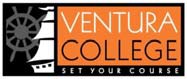 DRAFT-Meeting Minutes 2017-18 Academic Year Monday, December 11, 2017, CCCRPresent:	Marta de Jesus, Grant Jones, Preston Pipal Recorder:	M. JacobsPage 1Agenda ItemSummary of DiscussionActionCall to OrderGrant called the meeting to order at approximately 2:00 p.m.Approval of MinutesMinutes were approved by consensus.New Malware/Virus Critical Response Flow ChartGrant explained that the district has hired a new security analyst, Brandon Jones. He will develop and enact district-wide firewall rules and policy. He has created a new alerting and workflow procedures chart. Grant displayed this chart and will make it available to group members. Mr. Jones will create “awareness training” for VCCCD employees.2017-18 Final Program Review RankingGrant display the TAG final ranking of 2017-18 Program Review Initiatives. The schedule was sorted by rubric totals (lower ranking = lower scores). Grant explained and the group discussed through line 23/24. Create New Goals for 2017-18This item will be on our next agenda, 2/12/18Put on 2/12/18 AgendaAdjournment/Next MeetingGrant adjourned the meeting at 3:06 p.m. The next meeting is 2/12/18